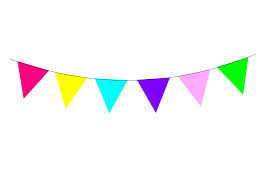 FRINGFORD SPRING FAYRE 2018Around the Village Green and Village HallSaturday May 19th  1 pm – 5 pmMain arena with fun Dog Show and dance demoYummy refreshments including: BBQ , tea & cakes, tuck shopMobile bar Artisan blacksmith demonstrationWood carvingLots of stalls: bric-a-brac, cakes, crafts, cards, tombola, raffle, candles, hand-made jewellery Fairground organFun activities: glitter tattoos, games, vintage penny slots, prize darts etc. etc.Come along with your family, friends and neighbours(and dog) to enjoy a great afternoon!For more details contact: Tim Mustill on 277577 or see www.fringford.info